Tájékoztató az iskolai étkeztetésről2024/2025. TANÉV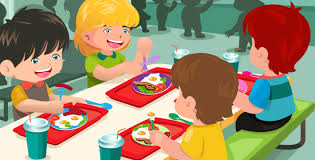 Tisztelt Szülő/Gondviselő! Tájékoztatjuk, hogy a 2024/2025. tanévben az általános és középiskolások részére az intézményi étkezést a Közintézményeket Működtető Központ az iskolai tanítási napokon biztosítja.Étkezés megrendelése, igénybejelentés:Gyermeke közétkeztetésben történő részvételét, a „Nyilatkozat az étkezés igénybevételéhez” nyomtatvány kitöltésével tudja igényelni. Ált. Iskola 1.-8. évfolyam 	- NY-1.Középiskola 9. évfolyamtól	- NY-2Kollégium (Általános Iskolai) 	- NY-3.Kollégium (Középiskolai) 	- NY-4.Kollégium (Sport) 	- NY-5.Az igénybejelentőt a tanuló szülője/gondviselője tölti ki, írja alá.Egy adott étkezési hónapon belül Tízórai, Ebéd, Uzsonna, kollégium estén Reggeli és Vacsora is rendelhető. Diétás étkezésre is van lehetőség, a megfelelő igazolások bemutatásával. Étkezési naponként nem lehet változtatni a rendelést, továbbá az ingyenes vagy kedvezményes intézményi gyermekétkeztetés esetén legalább a déli meleg főétkezés (ebéd) megrendelése kötelező. Kollégiumban étkező tanulók az ebédet CSAK EGY HELYEN - vagy a kollégiumban, vagy az oktatási intézményükben - rendeljék meg!Az igénybejelentés egész tanévre szól, és minden tanévben újra kell igényelni. Igénylőlapot csak akkor kell kitölteni, ha igénylik az étkezést!Diétás étkezés megrendeléseDiétás étkezési igényt a „Nyilatkozat az étkezés igénybevételéhez”nyomtatványon kell megjelölni!A diétás étkezés igénybevételéhez szükséges iratok – az igénybejelentő nyomtatvány mellett:Szolgáltatói adatkezelési nyilatkozat a diéta megnevezésével Szakorvos által kiállított AMBULÁNS LAPSzakorvosi igazolás tartósan beteg, vagy súlyosan fogyatékos gyermekről nyomtatvány másolata – ha van - (amennyiben ezen a nyomtatványon nincs feltüntetve a diéta típusának pontos meghatározása, a szülőnek szükséges kérni egy olyan igazolást is a szakorvostól, melyen egyértelműen fel vannak tüntetve az érzékenységet kiváltó anyagok). A szolgáltató csak így tudja biztosítani a diétás étkezést.Étkezési kedvezmények igénybevételeAmennyiben a tanuló jogosult valamilyen étkezési kedvezményre, akkor azt a „TÁMOGATÁS igénybejelentő” (NY-6) nyomtatvány kitöltésével mindenképpen szükséges jelezni! A kedvezmény jogcímétől függően a megfelelő igazolás minden oldalát be kell nyújtani.A kérelmező gyermekenként külön nyilatkozatot nyújt be, akkor is, ha ugyanazon intézménybe járó több gyermeke után azonos jogcímen igényli az ingyenes vagy kedvezményes gyermekétkeztetést.Az ellátást igénylő (szülő, más törvényes képviselő) felelőssége időben benyújtani a térítési díjkedvezményre jogosító dokumentumokat, nyilatkozatokat, ennek hiányában a kedvezmény nélküli árat kell az étkezésért fizetni!Adatmódosítás, étkezés lemondása A tanítási év ideje alatt minden változást írásban kell bejelenteni beérkezési határideje a tárgyhónapot megelőző hónap 20-a. Módosító nyomtatványok: Adatváltozás és étkezési szokás módosításának bejelentése:	„Étkezési-SZOKÁS- és ADATVÁLTOZÁS bejelentő” nyomtatvány (NY-9)Végleges lemondó nyilatkozat: 	„Nyilatkozat-Étkezés LEMONDÁSÁRÓL” nyomtatvány (NY-10)Az étkezés típusa év közben kizárólag minden hónap 1-től változtatható meg. (Kivéve új diéta vagy diéta megszüntetése esetén.)Végleges lemondás, jogviszony megszűnés, kiiratkozás esetén: elszámoló egyenleg kérhető a KÖZIM elérhetőségein. A kiskorú gyermek önállóan nem mondhatja le étkezését. Minden esetben szülő, gondviselő írásos lemondó nyilatkozata szükséges!Lemondás esetén a tartozást egyösszegben be kell fizetni!Étkezési térítési díj fizetésének módjaiAz étkezési térítési díj fizetési módját is az igénylés időpontjában kell jelezni a KÖZIM felé a „Nyilatkozat az étkezés igénybevételéhez” nyomtatványon az erre a célra kijelölt pontban:Banki átutalással az 50453104 – 10025334 számú bankszámla számra. Az utalás beazonosítása érdekében a számla utalásakor minden esetben a tanuló azonosítóját a számlán megadott formátumban (az azonosító megtalálható az értesítő e-mailben is) az utalás közlemény rovatában kötelező feltüntetni, ennek hiányában az átutalás beazonosíthatatlanná válik, és visszautalásra kerül. Tanulónként külön-külön történjen az utalás!Készpénzátutalási megbízással (csekken). A tanuló részére a számlák kiosztásával együtt kerül átadásra a csekk. Csoportos beszedési megbízással. NetBank-on keresztül, vagy számlavezető bankjában kell felhatalmazást adni a csoportos beszedési megbízás teljesítésére.Készpénzzel (Csak a Bárczi és Ridens iskolákban). A tanulók részére hónap elején a fizetési összegről szóló értesítés alapján. Aktuális étkezési térítési díjak 2024.01.01-től:Az étkezési térítési díjat egy havi időtartamra legkésőbb a tárgyhónap 20. napjáig kell megfizetni csekken, át kell utalni, csoportos beszedési megbízással rendezni, illetve készpénzzel befizetni a KÖZIM étkezési alszámlájára.A befizetett összegből/összegekből mindig a legkorábban keletkezett rendezetlen étkezési térítési díj számla kerül kiegyenlítésre, részben, vagy egészben. Hiányzás bejelentéseHa az étkezést - távollét, betegség miatt- a jogosult (tanuló) nem kívánja igénybe venni, a távolmaradást előre be kell jelenteni az oktatási intézményben az étkeztetéssel foglalkozó kapcsolattartónak, személyesen, írásban, telefonon vagy e-mailben.  Távozás esetén végleges lemondással ÍRÁSBAN!A hiányzó tanulók étkezését –a tanuló nevének, osztályának megadásával és a hiányzás időtartamának megjelölésével – 08:45 óráig lehet lemondani az iskolák elérhetőségein.08:45 óra előtt a lemondás a bejelentés napját követő napra lehetséges, azután a lemondás a bejelentéstől számított 2. napra kerülhet rögzítésre a programban. A hétfői étkezés lemondására előző hét pénteken 08:45 óráig van lehetőség.Abban az esetben, ha a szülő/gondviselő, illetve pedagógus nem jelentette le a hiányzást, annak visszamenőleges rögzítésére lehetőség nincs. A hiányzás bejelentése a szülő/gondviselő felelőssége.Középfokú intézményekben 9. osztálytól kezdődően minden tanuló csak étkezési jeggyel veheti igénybe az étkezést! Lemondás az étkezési jegyek leadásával történik a kapcsolattartókon keresztül.Aki nem veszi fel az étkezési jegyét előző hónap végéig, annak az étkezési szokása törlésre kerül a következő hónaptól addig, amíg étkezési jegyét fel nem veszi. (Étkezési jegyek kiosztására előző hónap utolsó étkeztetési hetében kerül sor az intézményekben.)A befizetendő étkezési térítési díj összegéről, az esetleges hátralék összegéről tájékozódhatnak személyesen, telefonon vagy e-mailben az étkezési nyilvántartásért felelős ügyintézőknél.Ha a tanuló a továbbiakban már nem kéri az étkezést, és túlfizetése keletkezett, akkor banki átutalással a részére az összeg visszafizetésre kerül - a szülő / gondviselő biztosítja a jóváírással érintett bankszámla szám megadásával.„Nyilatkozat-Étkezési térítési díj túlfizetés VISSZAIGÉNYLÉSÉHEZ” nyomtatvány (NY-11)Az étkezés igénybevételére, adatmódosítás bejelentésére szolgáló dokumentumok, tájékoztatók, étkeztetéssel kapcsolatos információk a www.kozim.hu honlapon, a KÖZÉTKEZTETÉS menüpont alatt is elérhetőek és letölthetőek. A közétkeztetéshez kapcsolódó személyes adatkezelésről szóló Adatkezelési Tájékoztató megismerhető a www.kozim.hu oldalon.Elérhetőségek:Intézmény neve: 	Közintézményeket Működtető Központ 	címe: 	4400 Nyíregyháza, Országzászló tér 1.Telefon szám: 	+36-42/512-835E-mail cím: 	etkezes@kozim.huHonlap:	www.kozim.hu  KÖZÉTKEZTETÉS menüpontÜgyfélfogadás:	Hétfő - csütörtök: 8.00 - 15.30; péntek: 8.00 – 13.00A kitöltött nyomtatványokat2024. május 31.-igszíveskedjenek postai úton eljuttatni címünkre.Nyíregyháza, 2024.04.02.	Közintézményeket Működtető KözpontKedvezmény típusaÁltalános iskola(1-8. évfolyam)Technikum Gimnázium SzakképzőBenyújtandó iratokRendszeres gyermekvédelmi kedvezményben részesülő100% térítési díjkedvezmény / ingyenes50 % térítési díjkedvezmény(hatósági döntés, jegyző állítja ki) Megállapításáról szóló érvényes határozat másolatát (minden oldalt) csatolni szükséges!Tartósan beteg vagy fogyatékos gyermek 50 % térítési díjkedvezmény50 % térítési díjkedvezményMagyar Államkincstár (MÁK) által rendszeresített, jogosultságot igazoló, érvényességi időszakot tartalmazó dokumentum (magasabb összegű családi pótlék megállapításáról szóló Határozat, (minden oldalt) csatolni szükséges! (ha nincs, akkor Szakorvosi igazolás) Tartósan beteg – Sajátos Nevelési Igényű (SNI)50 % térítési díjkedvezmény50 % térítési díjkedvezménya Szakértői és Rehabilitációs Bizottság Szakértői véleménye másolatának benyújtása (minden oldalt) csatolni szükséges! Csak a Sajátos nevelési igényű tanulónál érvényesíthető!Három vagy több gyermeket nevelnek a családban50 % térítési díjkedvezmény50 % térítési díjkedvezményA KÖZIM kedvezményre jogosító nyilatkozatának kitöltése is szükséges! / NY-7Nevelésbe vett gyermek100% térítési díjkedvezmény / ingyenes100% térítési díjkedvezmény / ingyenesA KÖZIM nevelésbe vételi nyomtatványának kitöltése és leigazolása is szükséges! /328/2011. Korm.rend. 9.melléklet/ NY-8Utógondozói ellátásban részesülő gyermek (18.éves kor után)-100% térítési díjkedvezmény / ingyenesA KÖZIM utógondozói nyomtatványának kitöltése és leigazolása is szükséges! /328/2011. Korm.rend. 9.melléklet/ NY-8IntézményIntézményALAP ÁRDIÉTÁS ÁRÁLTALÁNOS ISKOLA1.-4. osztály:Napi háromszori étkezés945.- Ft/nap1.140.- Ft/napÁLTALÁNOS ISKOLA1.-4. osztály:ebből:                    tízórai170.- Ft/nap205.- Ft/napÁLTALÁNOS ISKOLA1.-4. osztály:ebéd620.- Ft/nap745.- Ft/napÁLTALÁNOS ISKOLA1.-4. osztály:uzsonna155.- Ft/nap190.- Ft/napÁLTALÁNOS ISKOLA5.-8. osztály:Napi háromszori étkezés955.- Ft/nap1.145.- Ft/napÁLTALÁNOS ISKOLA5.-8. osztály:ebből:                    tízórai170.- Ft/nap205.- Ft/napÁLTALÁNOS ISKOLA5.-8. osztály:ebéd625.- Ft/nap750.- Ft/napÁLTALÁNOS ISKOLA5.-8. osztály:uzsonna160.- Ft/nap190.- Ft/napKÖZÉPISKOLA9. osztálytólEbéd (Menza)680.- Ft/nap815.- Ft/napKOLLÉGIUM:Általános Iskolai 
(1.-8. osztály):Napi ötszöri étkezés1.710.- Ft/nap2.055.- Ft/napKOLLÉGIUM:Általános Iskolai 
(1.-8. osztály):ebből:                   reggeli340.- Ft/nap405.- Ft/napKOLLÉGIUM:Általános Iskolai 
(1.-8. osztály):tízórai170.- Ft/nap205.- Ft/napKOLLÉGIUM:Általános Iskolai 
(1.-8. osztály):ebéd620.- Ft/nap745.- Ft/napKOLLÉGIUM:Általános Iskolai 
(1.-8. osztály):uzsonna155.- Ft/nap190.- Ft/napKOLLÉGIUM:Általános Iskolai 
(1.-8. osztály):vacsora425.- Ft/nap510.- Ft/napKOLLÉGIUM:Középiskolai
(9. osztálytól)Napi háromszori étkezés1.495.- Ft/nap1.795.- Ft/napKOLLÉGIUM:Középiskolai
(9. osztálytól)ebből:                   reggeli355.- Ft/nap425.- Ft/napKOLLÉGIUM:Középiskolai
(9. osztálytól)ebéd680.- Ft/nap815.- Ft/napKOLLÉGIUM:Középiskolai
(9. osztálytól)vacsora460.- Ft/nap555.- Ft/napKOLLÉGIUM:Sport
(9. osztálytól)Napi háromszori étkezés2.255.- Ft/nap2.700.- Ft/napKOLLÉGIUM:Sport
(9. osztálytól)ebből:                   reggeli550.- Ft/nap655.- Ft/napKOLLÉGIUM:Sport
(9. osztálytól)ebéd1.025.- Ft/nap1.230.- Ft/napKOLLÉGIUM:Sport
(9. osztálytól)vacsora680.- Ft/nap815.- Ft/nap